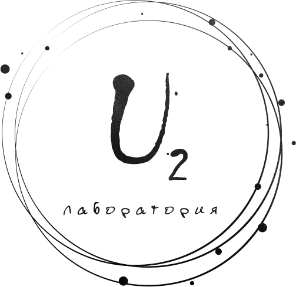 Сведения о Центре оценки квалификаций – Лаборатория «Универсальные технологии управления» (ООО «Лаборатория УТУ») Руководитель – Година Елена ВладимировнаСовет по профессиональным квалификациям финансового рынка наделил ООО «Лаборатория УТУ» полномочиями Центра оценки квалификаций для проведения независимой оценки квалификаций в соответствии с профессиональным стандартом в сфере ПОД/ФТ (противодействие отмыванию (легализации) доходов, полученных преступным путем, и финансированию терроризма).Профессиональный стандарт «Специалист по финансовому мониторингу (в сфере противодействия легализации доходов, полученных преступным путем, и финансированию терроризма)», утвержден Приказом Министерства труда и социальной защиты Российской Федерации от 24.07.2015 N 512н Областью деятельности ЦОК является оценка профессиональной квалификации соискателей - специалистов в сфере ПОД/ФТ на соответствие положениям профессионального стандарта «Специалист по финансовому мониторингу» по следующим профессиональным квалификациям:В соответствии со статьей 4 Федерального закона от 03.07.2016 года № 238-ФЗ «О независимой оценке квалификации» независимая оценка квалификации проводится в форме профессионального экзамена центром оценки квалификаций в порядке, установленном Правительством Российской Федерации.Стоимость профессионального экзамена утверждена и составляет 16 тыс. руб для уровня 6-го уровня, 27 тыс. руб для 7-го уровня и 58 тыс. руб для 8-го уровня квалификации.  При получении положительной оценки по результатам профессионального экзамена соискатели – физические лица получат свидетельства установленного образца, информация о которых также попадет в общедоступный федеральный реестр. Подробнее с информацией о национальной системе профессиональных квалификаций, процедуре проведения независимой оценки квалификаций в соответствии с профессиональным стандартом «Специалист по финансовому мониторингу» можно ознакомиться на сайте ЦОК ПОД/ФТ. Контактная информация: Адрес фактический: 107078, г. Москва, Каланчевский тупик 3-5 стр.2Телефон: +7 (495) 252-01-09Электронная почта: exam@utu-lab.ruСайт: http://цок-подфт.рф/ПрофессиональныйстандартПрофессиональная квалификацияУровень (подуровень) квалификации«Специалист по финансовому мониторингу (в сфере противодействия легализации доходов, полученных преступным путем, и финансированию терроризма)»,  утвержден Приказом Министерства труда и социальной защиты Российской Федерации от 24.07.2015 N 512нСпециалист подразделения по противодействию легализации доходов, полученных преступным путем, и финансированию терроризма (ПОД/ФТ)6-ой уровень«Специалист по финансовому мониторингу (в сфере противодействия легализации доходов, полученных преступным путем, и финансированию терроризма)»,  утвержден Приказом Министерства труда и социальной защиты Российской Федерации от 24.07.2015 N 512нСпециалист по проведению финансовых расследований  подразделения по противодействию легализации доходов, полученных преступным путем, и финансированию терроризма (ПОД/ФТ)7-ой уровень«Специалист по финансовому мониторингу (в сфере противодействия легализации доходов, полученных преступным путем, и финансированию терроризма)»,  утвержден Приказом Министерства труда и социальной защиты Российской Федерации от 24.07.2015 N 512нРуководитель подразделения по противодействию легализации доходов, полученных преступным путем, и финансированию терроризма (ПОД/ФТ)8-ой уровень